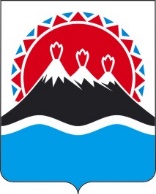 МИНИСТЕРСТВО СПОРТА КАМЧАТСКОГО КРАЯПРИКАЗПРИКАЗЫВАЮ:Внести в приказ Министерства спорта Камчатского края от 18.06.2018 № 246 «Об утверждении Порядка проведения региональных официальных физкультурных мероприятий и спортивных мероприятий и межмуниципальных официальных физкультурных мероприятий и спортивных мероприятий на территории Камчатского края» следующие изменения:преамбулу изложить в следующей редакции:«В соответствии с подпунктом «а» пункта 3 части 1 статьи 8 Федерального закона от 04.12 2007 № 329-ФЗ «О физической культуре и спорте в Российской Федерации», Положением о Министерстве спорта Камчатского края, утвержденного постановлением Правительства Камчатского края от 07.04.2023 № 205-П»;приложение изложить в редакции согласно приложению к настоящему приказу.2. Настоящий приказ вступает в силу после дня его официального опубликования.ПОРЯДОК проведения региональных официальных физкультурных мероприятий и спортивных мероприятий и межмуниципальных официальных физкультурных мероприятий и спортивных мероприятий на территории Камчатского края.1. Порядок проведения региональных официальных физкультурных мероприятий и спортивных мероприятий и межмуниципальных официальных физкультурных мероприятий и спортивных мероприятий на территории Камчатского края  (далее - Порядок) разработан в соответствии со статьей 8 Федерального закона от 04.12.2007 № 329-ФЗ «О физической культуре и спорте в Российской Федерации», Положением о Министерстве спорта Камчатского края, утвержденным постановлением Правительства Камчатского края от 07.04.2023 № 205-П и определяет требования к проведению региональных официальных физкультурных мероприятий и спортивных мероприятий и межмуниципальных официальных физкультурных мероприятий и спортивных мероприятий на территории Камчатского края (далее – Мероприятия).2.  Основными целями и задачами проведения Мероприятий являются:1) выявление сильнейших спортсменов и команд Камчатского края с целью последующего формирования спортивных сборных команд Камчатского края; 2) привлечение края к систематическим занятиям физической культурой и спортом. 3. К субъектам Мероприятия относятся:1) организаторы Мероприятия - Министерство спорта Камчатского края (далее – Министерство), региональные спортивные федерации по видам спорта Камчатского края (далее – региональные спортивные федерации), организации, подведомственные Министерству и наделенные Министерством   полномочиями проводить Мероприятия, а также другие организации, уполномоченные Министерством, проводить Мероприятия (далее -  Организаторы); 2)  организационный комитет Мероприятия – орган, который может создаваться для решения организационных вопросов, связанных с проведением Мероприятия (далее – Оргкомитет);3) участники Мероприятия – спортсмены, категории которых предусмотрены положением о Мероприятии, тренеры, представители спортивных команд, спортивные судьи, волонтеры и лица, сопровождающие многодневные спортивные мероприятия и физкультурные мероприятия по ездовому спорту (далее – Участники). 4. Проведение Мероприятий осуществляется на основании положений о Мероприятиях, разработанных и утвержденных в соответствии с приказом Министерства.5. Положения о Мероприятиях размещаются на официальном сайте Министерства в информационно-коммуникационной сети «Интернет» не менее, чем за 30 календарных дней до начала проведения Мероприятия.   6. Для проведения Мероприятия совместно с собственником (пользователем) объекта спорта разрабатывается и утверждается план Мероприятия:региональной спортивной федераций – в случаях, если Мероприятие проводится по одному виду спорта;организацией, подведомственной Министерству и наделенной Министерством полномочиями по проведению Мероприятий – в случаях, если Мероприятие проводится по нескольким видам спорта (спартакиады, фестивали, игры). 7. Проведение Мероприятия допускается только на основании правил вида спорта, разработанных и утверждённых в соответствии со статьей 25 Федерального закона от 04.12.2007 № 329-ФЗ «О физической культуре и спорте в Российской Федерации» и участии представителей не менее двух муниципальных районов Камчатского края.8. Непосредственное проведение Мероприятия возлагается на судейскую коллегию, которая не позднее, чем за 7 календарных дней до начала проведения Мероприятия формируется и утверждается: региональной спортивной федерацией – для проведения Мероприятий по одному виду спорта;организацией, подведомственной Министерству и наделенной Министерством полномочиями по проведению Мероприятий, если Мероприятие проводится по нескольким видам спорта (спартакиады, фестивали, игры). 9. Мероприятия также включают церемонии открытия, закрытия и награждение Участников, проведение которых осуществляются в соответствии с приложением 1 к настоящему Порядку Инструкцией о проведении торжественного церемониала открытия и закрытия официальных физкультурных мероприятий и спортивных мероприятий и межмуниципальных официальных физкультурных мероприятий и спортивных мероприятий на территории Камчатского края (далее – Инструкция торжественного церемониала открытия и закрытия).10. По решению организаторов Мероприятия для проведения церемонии открытия и закрытия Мероприятия может разрабатываться торжественный церемониал с учётом требований Инструкции торжественного церемониала открытия и закрытия, который представляется для утверждения в Министерство не позднее, чем за 10 дней до начала проведения Мероприятия:региональной спортивной федерацией – для проведения Мероприятий по одному виду спорта;организацией, подведомственной Министерству и наделенной Министерством полномочиями по проведению Мероприятий, если Мероприятие проводится по нескольким видам спорта (спартакиады, фестивали, игры). 11. По итогам проведения Мероприятия награждение участников Мероприятия не проводится в случае участия в возрастной (весовой) категории менее 2-х человек (команд).12. По итогам проведенного Мероприятия главный судья Мероприятия формирует и утверждает отчет по форме согласно приложению 2 к настоящему Порядку (далее – Отчет главного судьи).13. Отчет главного судьи содержит следующую информацию: 1) наименование Мероприятия;2)  сроки и место проведения Мероприятия; 3)  общее количество спортсменов, принявших участие в Мероприятии;4) сведения о зрителях, состоянии и гигиенических условиях места проведения Мероприятия;  5)  командные результаты и выполнение Участниками разрядных норм;6)  лучшие результаты Мероприятия;  7) оценку организации и проведения Мероприятия с отметкой недостатков, в случаи их наличия - предложениями по улучшению качества проведения Мероприятия;8)  списочный состав и квалификация судейской коллегии с указанием должности и оценки работы каждого спортивного судьи на Мероприятии.  14. К отчёту главного судьи прилагаются следующие материалы: 1) итоговые протоколы проведенного Мероприятия, подписанные в соответствии с правилами соревнований по виду спорта и заверенные печатью одного из организаторов Мероприятия;2) подлинники рабочих протоколов, документов всех судейских бригад и служб, заполненные надлежащим образом и подписанные судьями; рабочие таблицы подсчета результатов мероприятия; заявки; протоколы мандатной комиссии; протесты и другие письменные заявления представителей команд и Участников;3)  отчёт заместителя главного судьи по медицинскому обеспечению, всю информацию о травмах и заболеваниях.15. Главный судья Мероприятия представляет в Министерство Отчет главного судьи в срок не позднее 3-х рабочих дней со дня окончания Мероприятия.16. На следующий день после завершения Мероприятия в Министерство предоставляются в электронном виде фотоматериалы и краткая итоговая информация о проведенном Мероприятии:региональной спортивной федерацией – для проведения Мероприятий по одному виду спорта;организацией, подведомственной Министерству и наделенной Министерством полномочиями по проведению Мероприятий, если Мероприятие проводится по нескольким видам спорта (спартакиады, фестивали, игры). О проведении торжественного церемониала открытия и закрытия официальных физкультурных мероприятий и спортивных мероприятий и межмуниципальных официальных физкультурных мероприятий и спортивных мероприятий на территории Камчатского края1. Торжественный церемониал открытия и закрытия официальных физкультурных мероприятий и спортивных мероприятий и межмуниципальных официальных физкультурных мероприятий и спортивных мероприятий на территории Камчатского края (далее - Торжественный церемониал) включает последовательность действий организаторов Мероприятия, членов оргкомитета Мероприятия, Участников, тренеров, спортивных судей, почетных гостей, других лиц и служб во время открытия, закрытия, награждении победителей, призеров Мероприятия и состоит из следующих частей (церемоний): 1) открытия Мероприятия;2) награждения Участников;3) закрытия Мероприятия.2. Торжественный церемониал разрабатывается совместно с главной судейской коллегией с учётом ранга и положения о Мероприятии, особенностей и традиций вида спорта, а также правил по соответствующему виду спорта. 3. Разработанный Торжественный церемониал, включающий сценарии каждой части (церемонии), а также при необходимости технический план Мероприятия, схемы, эскизы, не позднее, чем за 10 календарных дней, представляется в Министерство для рассмотрения и утверждения. Утвержденный Торжественный церемониал с приложением разработанных и утверждённых сценариев каждой части (церемонии), а также в случае наличия - технический план Мероприятия, схемы, эскизы, представляются не позднее, чем за 2 рабочих дня, руководителям оргкомитета Мероприятия и спортивного сооружения, ведущему Мероприятия, судье-информатору и другим лицам, ответственным за проведение Торжественного церемониала.Спортивное сооружение, на котором проводится Торжественный церемониал, должно быть оформлено средствами наглядной агитации и пропаганды (баннеры, растяжки), радиофицировано, а также быть снабжено государственной символикой Российской Федерации и Камчатского края, оборудованием и инвентарем для проведения Торжественного церемониала: Государственным флагом Российской Федерации, флагом Камчатского края; фонограммой Государственного гимна Российской Федерации и Камчатского края; пьедесталом (подиумом) для награждения победителей и призеров Мероприятия; штандартом с названием команд-участниц Мероприятия.  5. Руководитель объекта спорта или оргкомитета Мероприятия совместно с главной судьей проводят проверку готовности спортивного сооружения (места проведения) к проведению Торжественного церемониала. 6. На Торжественный церемониал участники соревнований должны выходить в спортивной форме. 7. При подготовке Торжественного церемониала по необходимости проводятся репетиции с участием всех лиц и служб, обеспечивающих отдельные его части. На генеральной репетиции Торжественного церемониала обязательно присутствие представителей организаторов и главной судейской коллегии. 8. Церемония открытия Мероприятия включает:построение перед началом церемонии Участников, тренеров, спортивных судей, представителей оргкомитета Мероприятия и почётных гостей; информацию судьи-информатора о Мероприятии, его Участниках, истории вида спорта, достижениях спортсменов Камчатского края;  позывные о начале церемонии открытия;по решению организаторов Мероприятия исполнение марша для выхода членов оргкомитета, почётных гостей, Участников, спортивных судей и тренеров;приветствие руководителя оргкомитета, объявление об открытии Мероприятия, с исполнением государственного гимна Российской Федерации и гимна Камчатского края;приветствие Участников Мероприятия членами оргкомитета, представителями региональной спортивной федерации, почётных гостей; возможно вручение вымпелов, значков, цветов, сувениров Участникам и почетным гостям соревнований; показательные выступления художественных коллективов и спортсменов.9. Церемония награждения участников Мероприятия проводится с учетом особенностей вида спорта, условий, места проведения и включает:  1) сбор и построение Участников для награждения; 2) позывные о начале церемонии награждения; 3) по решению организаторов Мероприятия марш на выход Участников; 4) информацию судьи-информатора о призёрах Мероприятия и лицах, вручающих награды; 5) проведение процедуры награждения (вручение медалей, призов, дипломов, цветов, памятных сувениров); 6) музыкальное сопровождение награждения торжественной музыкой.  10. Церемония закрытия Мероприятия включает:информацию судьи-информатора о результатах Мероприятия;сбор и построение Участников Мероприятия перед началом церемонии или по решению организаторов Мероприятия исполнение марша для выхода Участников; позывные о начале церемонии;выступления представителей организаторов или оргкомитета;вручение сувенирной продукции и наград;объявление главным судьей о закрытии Мероприятия.  11. Церемонии награждения Участников и закрытия Мероприятия могут проводиться одним мероприятием -  как одна церемония. [Дата регистрации] № [Номер документа]г. Петропавловск-КамчатскийО внесении изменений в приказ Министерства спорта Камчатского края от 18.06.2018 № 246 «Об утверждении Порядка проведения региональных официальных физкультурных мероприятий и спортивных мероприятий и межмуниципальных официальных физкультурных мероприятий и спортивных мероприятий на территории Камчатского края»Министр[горизонтальный штамп подписи 1]  К.В. Хмелевский Приложение к приказуПриложение к приказуПриложение к приказуПриложение к приказуПриложение к приказуМинистерства спортаКамчатского краяМинистерства спортаКамчатского краяМинистерства спортаКамчатского краяМинистерства спортаКамчатского краяМинистерства спортаКамчатского краяотот[REGDATESTAMP]№[REGNUMSTAMP]«Приложение к приказу Министерства спорта Камчатского края от 14.12.2021 № 453«Приложение к приказу Министерства спорта Камчатского края от 14.12.2021 № 453«Приложение к приказу Министерства спорта Камчатского края от 14.12.2021 № 453«Приложение к приказу Министерства спорта Камчатского края от 14.12.2021 № 453Приложение 1 к Порядку проведения региональных официальных физкультурных мероприятий и спортивных мероприятий и межмуниципальных официальных физкультурных мероприятий и спортивных мероприятийна территории Камчатского края Приложение 2  к Порядку проведения региональных официальных физкультурных мероприятий и спортивных мероприятий и межмуниципальных официальных физкультурных мероприятий и спортивных мероприятийна территории Камчатского края Приложение 2  к Порядку проведения региональных официальных физкультурных мероприятий и спортивных мероприятий и межмуниципальных официальных физкультурных мероприятий и спортивных мероприятийна территории Камчатского края Приложение 2  к Порядку проведения региональных официальных физкультурных мероприятий и спортивных мероприятий и межмуниципальных официальных физкультурных мероприятий и спортивных мероприятийна территории Камчатского края Приложение 2  к Порядку проведения региональных официальных физкультурных мероприятий и спортивных мероприятий и межмуниципальных официальных физкультурных мероприятий и спортивных мероприятийна территории Камчатского края Приложение 2  к Порядку проведения региональных официальных физкультурных мероприятий и спортивных мероприятий и межмуниципальных официальных физкультурных мероприятий и спортивных мероприятийна территории Камчатского края Приложение 2  к Порядку проведения региональных официальных физкультурных мероприятий и спортивных мероприятий и межмуниципальных официальных физкультурных мероприятий и спортивных мероприятийна территории Камчатского края ОТЧЕТ ГЛАВНОГО СУДЬИОТЧЕТ ГЛАВНОГО СУДЬИОТЧЕТ ГЛАВНОГО СУДЬИОТЧЕТ ГЛАВНОГО СУДЬИОТЧЕТ ГЛАВНОГО СУДЬИОТЧЕТ ГЛАВНОГО СУДЬИОТЧЕТ ГЛАВНОГО СУДЬИОТЧЕТ ГЛАВНОГО СУДЬИО соревновании поО соревновании поО соревновании поПроведенногоПроведенногоПроведенного(сроки и место проведения)(сроки и место проведения)(сроки и место проведения)(сроки и место проведения)В соревнованиях приняло участие:В соревнованиях приняло участие:В соревнованиях приняло участие:В соревнованиях приняло участие:В соревнованиях приняло участие:В соревнованиях приняло участие:В соревнованиях приняло участие:В соревнованиях приняло участие:КомандКомандУчастниковУчастниковВсегоПО РАЗРЯДАМПО РАЗРЯДАМПО РАЗРЯДАМПО РАЗРЯДАМПО РАЗРЯДАМПО РАЗРЯДАМПО РАЗРЯДАМУчастниковУчастниковВсегоМСКМСКМС1 разрядII разрядIII разрядюн. разрядыдевушкидевушкиюношиюношимужчинымужчиныженщиныженщиныНа соревнованиях присутствовало зрителейНа соревнованиях присутствовало зрителейНа соревнованиях присутствовало зрителейНа соревнованиях присутствовало зрителейНа соревнованиях присутствовало зрителейНа соревнованиях присутствовало зрителейНа соревнованиях присутствовало зрителейчел.Мероприятия по обслуживанию зрителей, информацияМероприятия по обслуживанию зрителей, информацияМероприятия по обслуживанию зрителей, информацияМероприятия по обслуживанию зрителей, информацияМероприятия по обслуживанию зрителей, информацияМероприятия по обслуживанию зрителей, информацияМероприятия по обслуживанию зрителей, информацияМероприятия по обслуживанию зрителей, информацияМероприятия по обслуживанию зрителей, информацияМероприятия по обслуживанию зрителей, информацияСостояние и подготовка места проведения соревнованийСостояние и подготовка места проведения соревнованийСостояние и подготовка места проведения соревнованийСостояние и подготовка места проведения соревнованийСостояние и подготовка места проведения соревнованийСостояние и подготовка места проведения соревнованийСостояние и подготовка места проведения соревнованийСостояние и подготовка места проведения соревнованийСостояние и подготовка места проведения соревнованийСостояние и подготовка места проведения соревнованийГигиенические условия проведения соревнованийГигиенические условия проведения соревнованийГигиенические условия проведения соревнованийГигиенические условия проведения соревнованийГигиенические условия проведения соревнованийГигиенические условия проведения соревнованийГигиенические условия проведения соревнованийГигиенические условия проведения соревнованийГигиенические условия проведения соревнованийГигиенические условия проведения соревнованийКомандные результатыКомандные результатыКомандные результатыКомандные результатыКомандные результатыКомандные результатыКомандные результатыКомандные результатыКомандные результатыКомандные результатыКомандные результатыКомандные результатыКомандные результатыКомандные результатыКомандные результатыКомандные результатыКомандные результатыКомандные результатыКомандные результатыКомандные результатыКомандные результатыКомандные результатыКомандные результатыМестоМестоМестоМестоОбщее первенствоОбщее первенствосреди мужчинсреди мужчинсреди мужчинсреди мужчинсреди мужчинсреди женщинсреди женщинсреди женщинсреди женщинсреди женщин среди юн. среди юн. среди юн. среди юн. среди юн. среди юн.среди дев.Фамилия, имя, отчествоФамилия, имя, отчествоФамилия, имя, отчествоФамилия, имя, отчествоФамилия, имя, отчествоСпорт-коллективСпорт-коллективСпорт-коллективСпорт-коллективВыполнение разрядных нормВыполнение разрядных нормВыполнение разрядных нормВыполнение разрядных нормВыполнение разрядных нормВыполнение разрядных нормВыполнение разрядных нормВыполнение разрядных нормВыполнение разрядных нормВыполнение разрядных нормВыполнение разрядных нормВыполнение разрядных нормВыполнение разрядных нормФамилия, имя, отчествоФамилия, имя, отчествоФамилия, имя, отчествоФамилия, имя, отчествоФамилия, имя, отчествоСпорт-коллективСпорт-коллективСпорт-коллективСпорт-коллективКМСКМСКМСI разрядI разрядII разрядII разрядII разрядIII разрядIII разрядюнош.юнош.ВсегоИтогоИтогоИтогоИтогоИтогоИтогоУстановлены рекордыУстановлены рекордыУстановлены рекордыУстановлены рекордыУстановлены рекордыУстановлены рекордыУстановлены рекордыУстановлены рекордыУстановлены рекордыУстановлены рекордыЛУЧШИЕ РЕЗУЛЬТАТЫЛУЧШИЕ РЕЗУЛЬТАТЫЛУЧШИЕ РЕЗУЛЬТАТЫЛУЧШИЕ РЕЗУЛЬТАТЫЛУЧШИЕ РЕЗУЛЬТАТЫЛУЧШИЕ РЕЗУЛЬТАТЫЛУЧШИЕ РЕЗУЛЬТАТЫЛУЧШИЕ РЕЗУЛЬТАТЫЛУЧШИЕ РЕЗУЛЬТАТЫЛУЧШИЕ РЕЗУЛЬТАТЫЛУЧШИЕ РЕЗУЛЬТАТЫЛУЧШИЕ РЕЗУЛЬТАТЫЛУЧШИЕ РЕЗУЛЬТАТЫЛУЧШИЕ РЕЗУЛЬТАТЫЛУЧШИЕ РЕЗУЛЬТАТЫЛУЧШИЕ РЕЗУЛЬТАТЫ№ пп№ ппзанятое местозанятое местозанятое местофамилия и имя фамилия и имя фамилия и имя фамилия и имя фамилия и имя фамилия и имя фамилия и имя возрастная группа возрастная группа возрастная группа возрастная группа возрастная группа дисциплина дисциплина дисциплина дисциплина примечание примечание примечание примечание Отметить лучшие и худшие команды и техническую подготовку участников нетОтметить лучшие и худшие команды и техническую подготовку участников нетОтметить лучшие и худшие команды и техническую подготовку участников нетОтметить лучшие и худшие команды и техническую подготовку участников нетОтметить лучшие и худшие команды и техническую подготовку участников нетОтметить лучшие и худшие команды и техническую подготовку участников нетОтметить лучшие и худшие команды и техническую подготовку участников нетОтметить лучшие и худшие команды и техническую подготовку участников нетОтметить лучшие и худшие команды и техническую подготовку участников нетОтметить лучшие и худшие команды и техническую подготовку участников нетОтметить лучшие и худшие команды и техническую подготовку участников нетОтметить лучшие и худшие команды и техническую подготовку участников нетОтметить лучшие и худшие команды и техническую подготовку участников нетОтметить лучшие и худшие команды и техническую подготовку участников нетОтметить лучшие и худшие команды и техническую подготовку участников нетОтметить лучшие и худшие команды и техническую подготовку участников нетОтметить лучшие и худшие команды и техническую подготовку участников нетОтметить лучшие и худшие команды и техническую подготовку участников нетОтметить лучшие и худшие команды и техническую подготовку участников нетОтметить лучшие и худшие команды и техническую подготовку участников нетОтметить лучшие и худшие команды и техническую подготовку участников нетОтметить лучшие и худшие команды и техническую подготовку участников нетОтметить лучшие и худшие команды и техническую подготовку участников нетОтметить лучшие и худшие команды и техническую подготовку участников нетОтметить лучшие и худшие команды и техническую подготовку участников нетБыли ли протесты и как они разрешеныБыли ли протесты и как они разрешеныБыли ли протесты и как они разрешеныБыли ли протесты и как они разрешеныБыли ли протесты и как они разрешеныБыли ли протесты и как они разрешеныБыли ли протесты и как они разрешеныБыли ли протесты и как они разрешеныБыли ли протесты и как они разрешеныБыли ли протесты и как они разрешеныБыли ли протесты и как они разрешеныБыли ли протесты и как они разрешеныВыводы и предложенияВыводы и предложенияВыводы и предложенияВыводы и предложенияВыводы и предложенияВыводы и предложенияВыводы и предложенияВыводы и предложенияВыводы и предложенияВыводы и предложенияВыводы и предложенияВыводы и предложенияСУДЬИСУДЬИСУДЬИСУДЬИСУДЬИСУДЬИСУДЬИСУДЬИСУДЬИСУДЬИ№№№Фамилия и инициалыФамилия и инициалыФамилия и инициалыФамилия и инициалыФамилия и инициалыФамилия и инициалыСудейская категорияСудейская категорияСудейская категорияСудейская категорияСудейская категорияСудейская должностьСудейская должностьСудейская должностьСудейская должностьСудейская должностьОценкаОценкаОценкаОценкаОценкаГлавный судьяГлавный судьяГлавный судьяГлавный судьяГлавный судьяГлавный судьяГлавный судьяГлавный судьяГлавный судьяГлавный судьяГлавный судья(Ф.И.О.)(Ф.И.О.)(Ф.И.О.)(Ф.И.О.)(Ф.И.О.)(Подпись, дата)(Подпись, дата)(Подпись, дата)(Подпись, дата)(Подпись, дата)(Подпись, дата)___________________________________________________________________________судейская категориясудейская категориясудейская категориясудейская категориясудейская категорияГлавный секретарьГлавный секретарьГлавный секретарьГлавный секретарьГлавный секретарьГлавный секретарьГлавный секретарьГлавный секретарьГлавный секретарьГлавный секретарьГлавный секретарь(Ф.И.О.)(Ф.И.О.)(Ф.И.О.)(Ф.И.О.)(Ф.И.О.)(Подпись, дата)(Подпись, дата)(Подпись, дата)(Подпись, дата)(Подпись, дата)(Подпись, дата)___________________________________________________________________________судейская категориясудейская категориясудейская категориясудейская категориясудейская категорияОтчет принялОтчет принялОтчет принялОтчет принялОтчет принялОтчет принял